附件1“江苏社会工作”标识样式与应用规范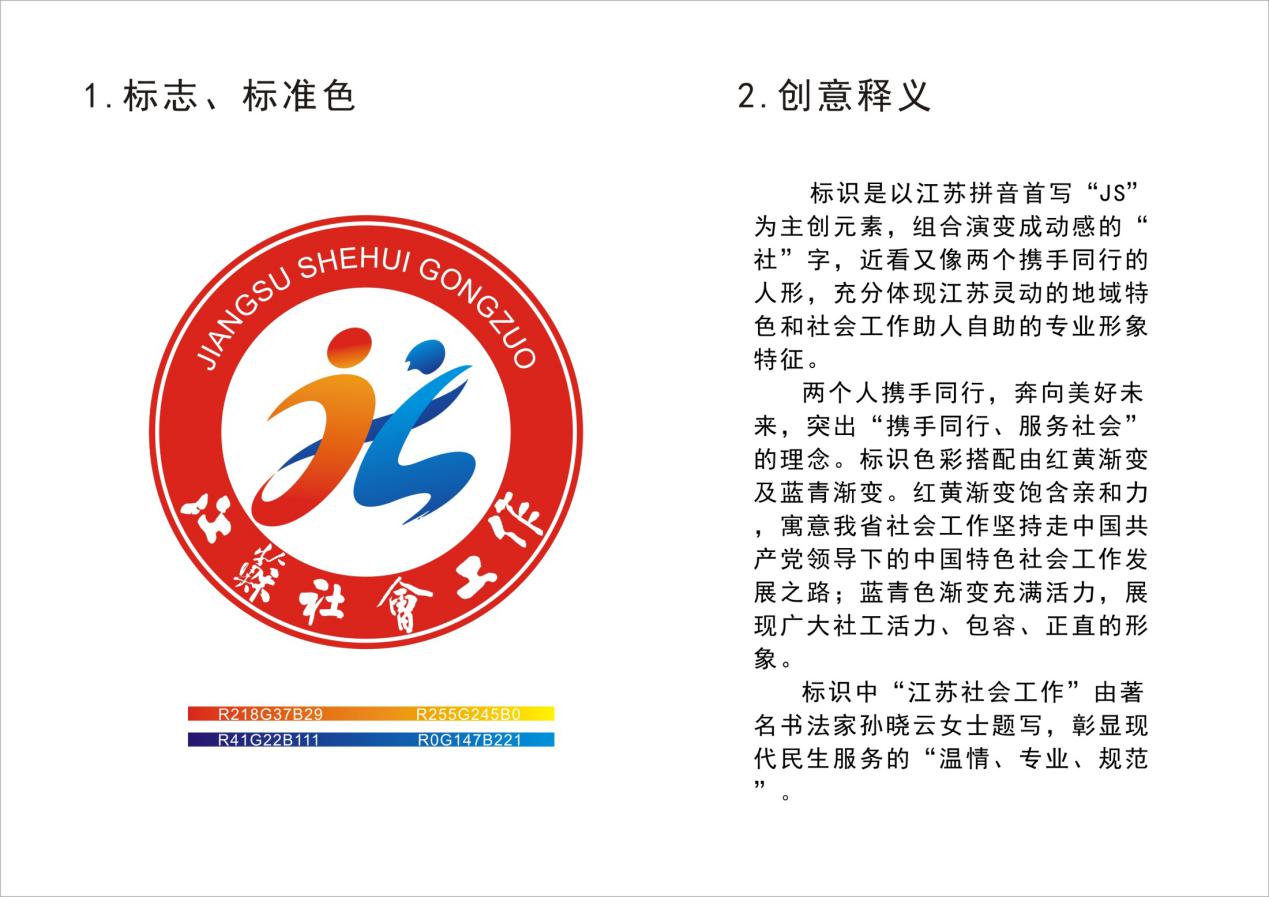 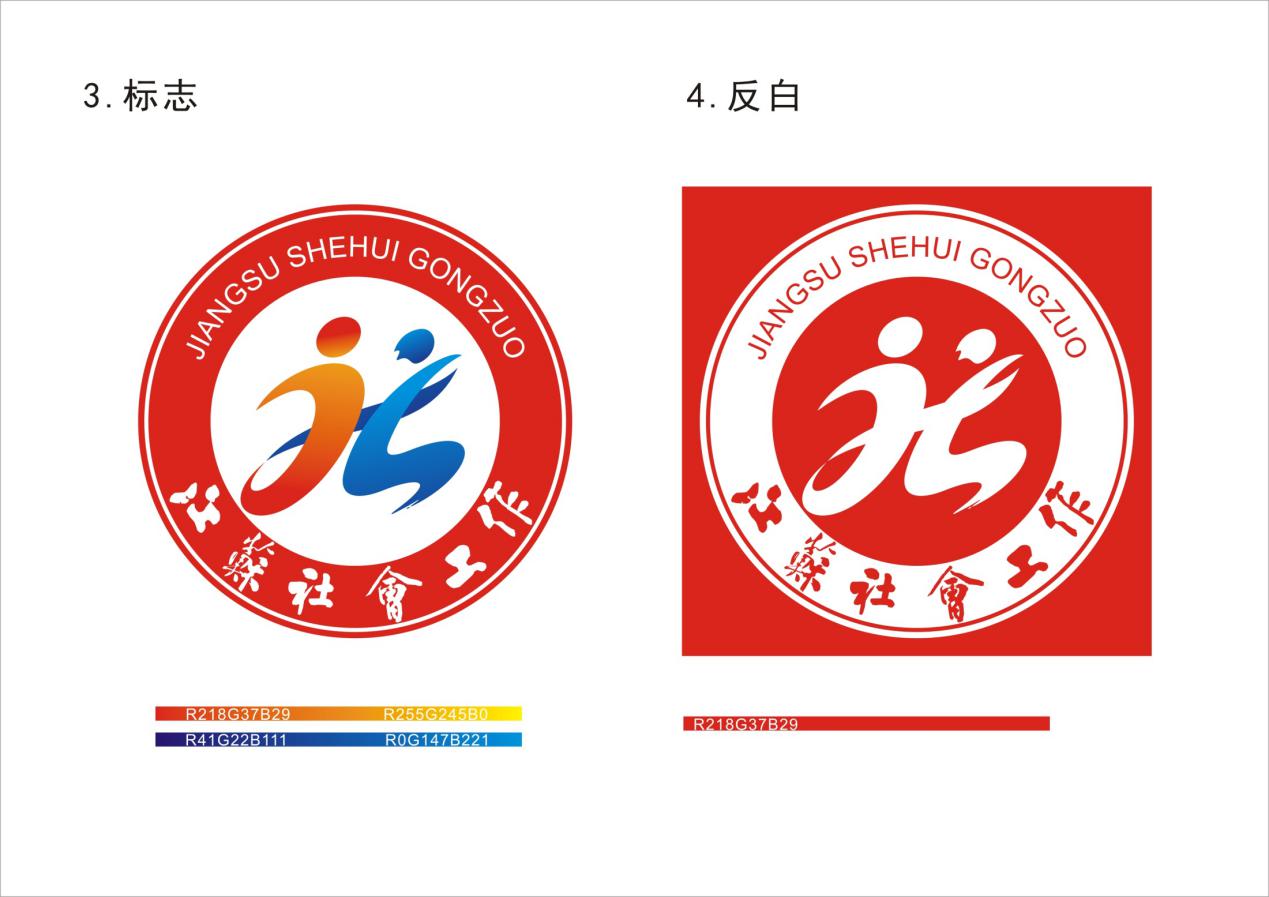 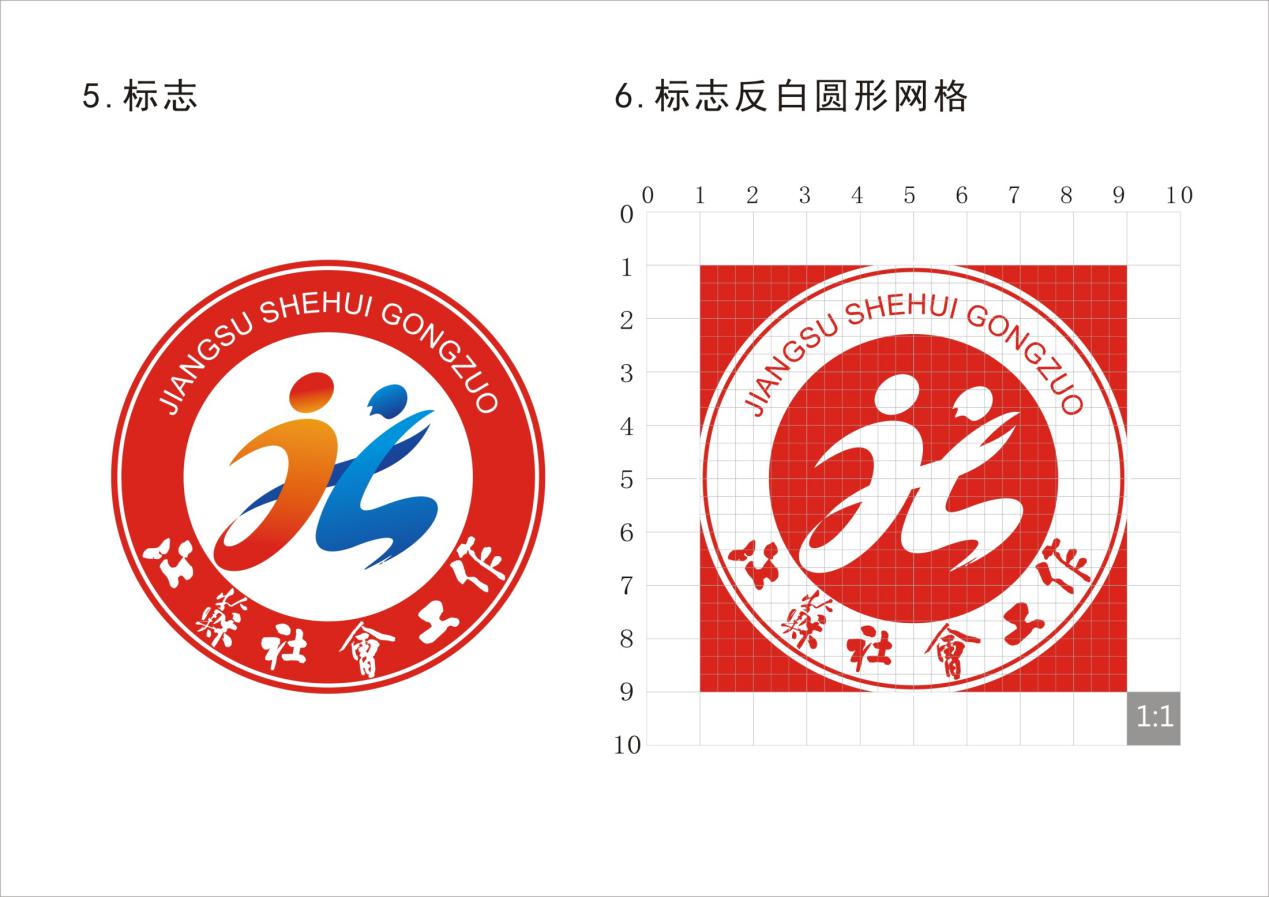 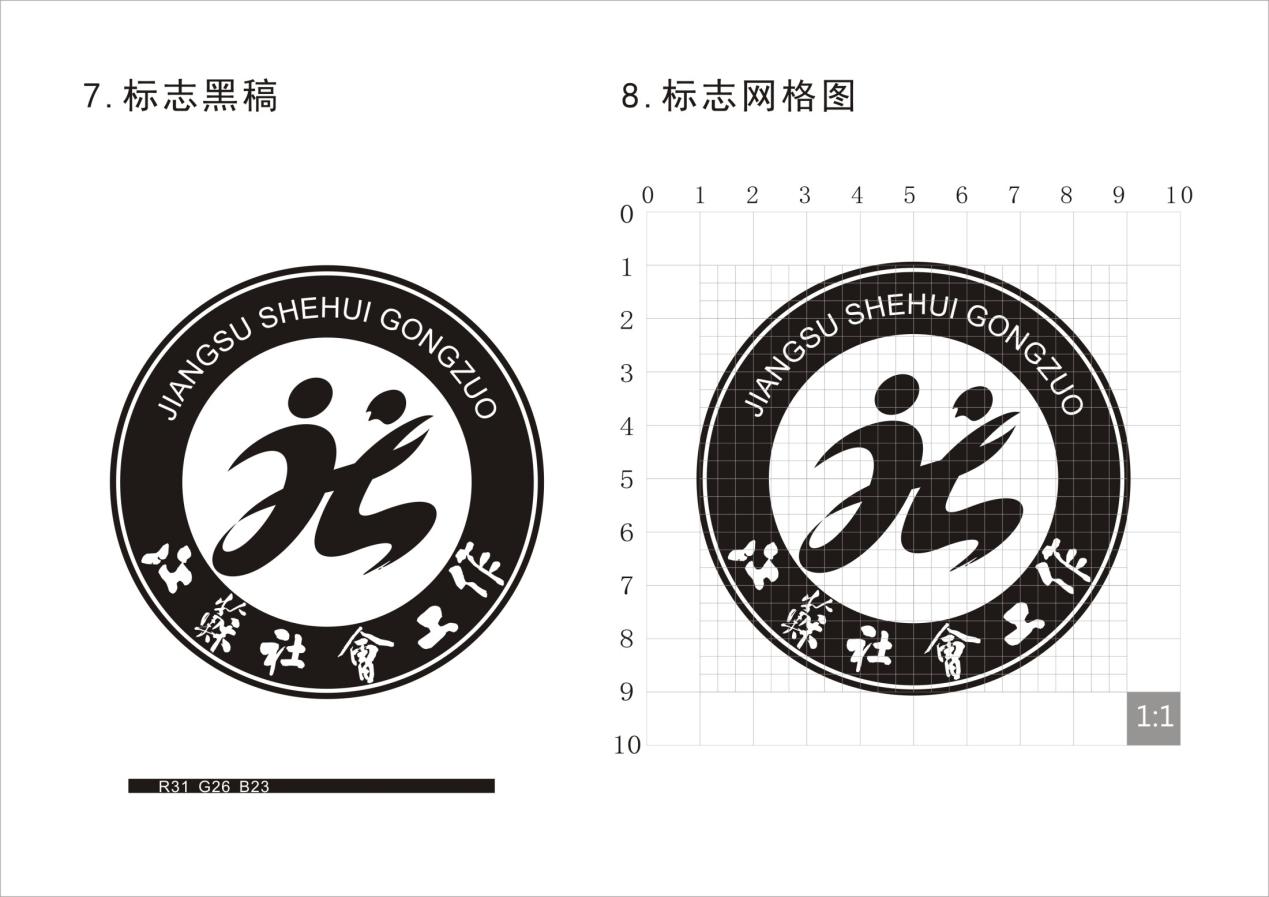 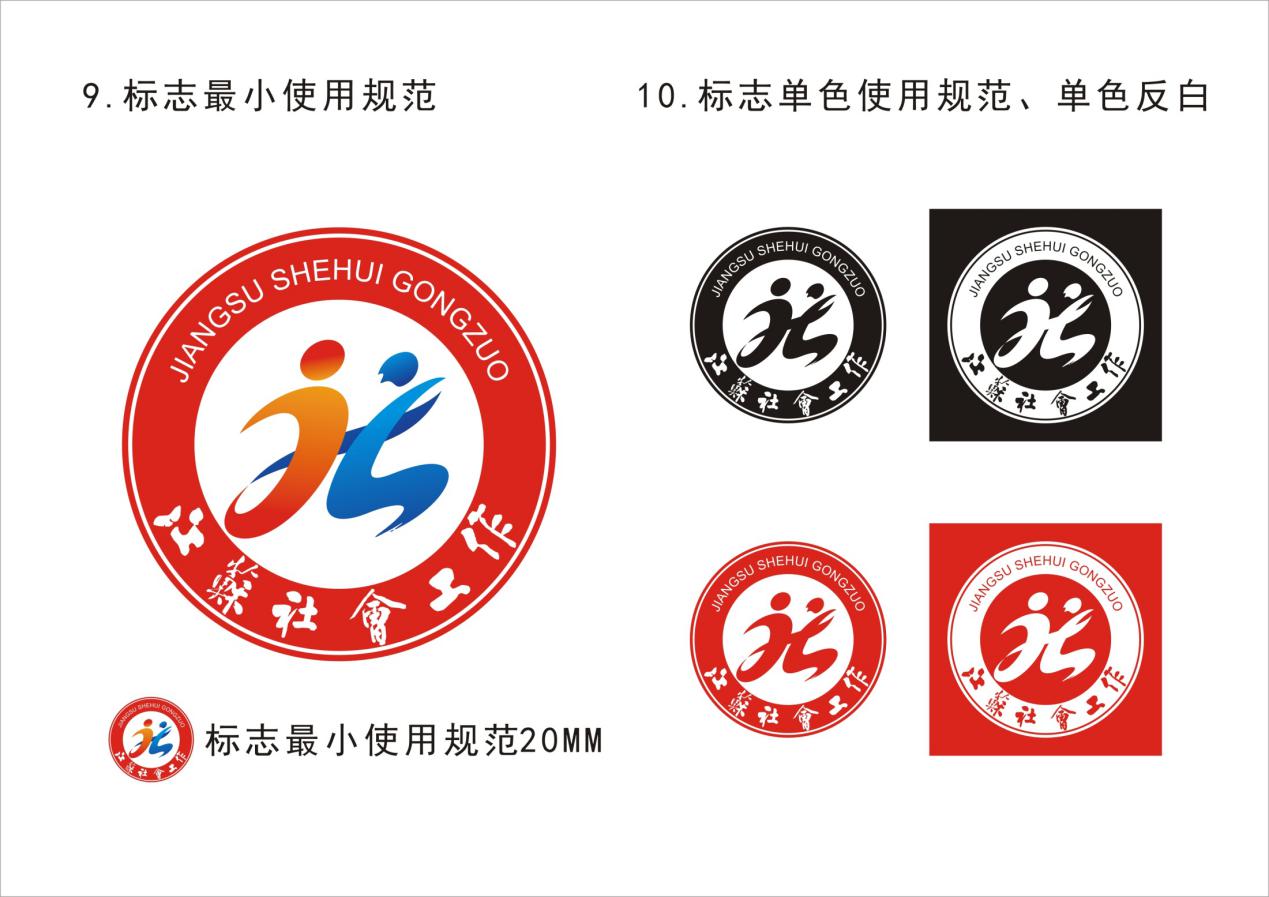 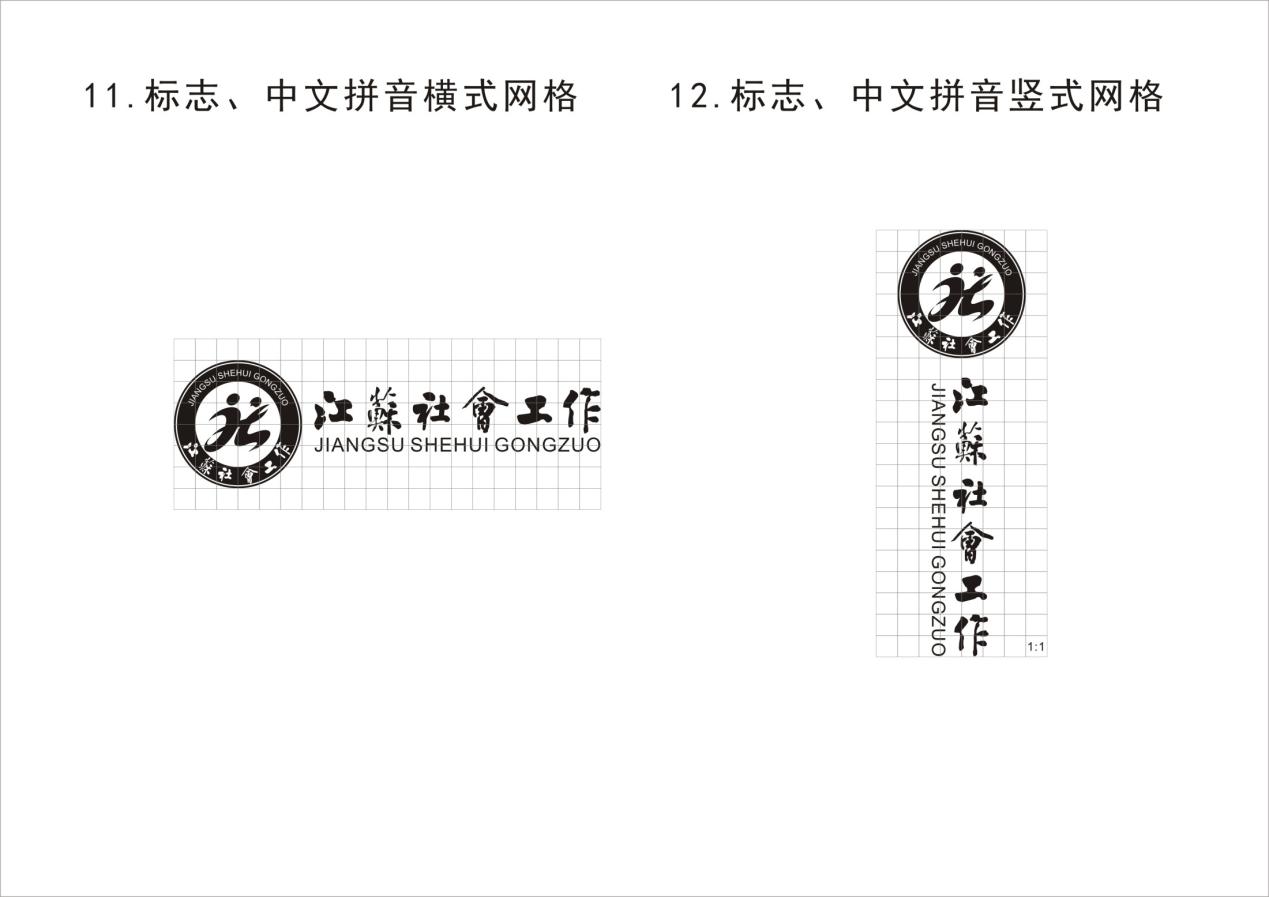 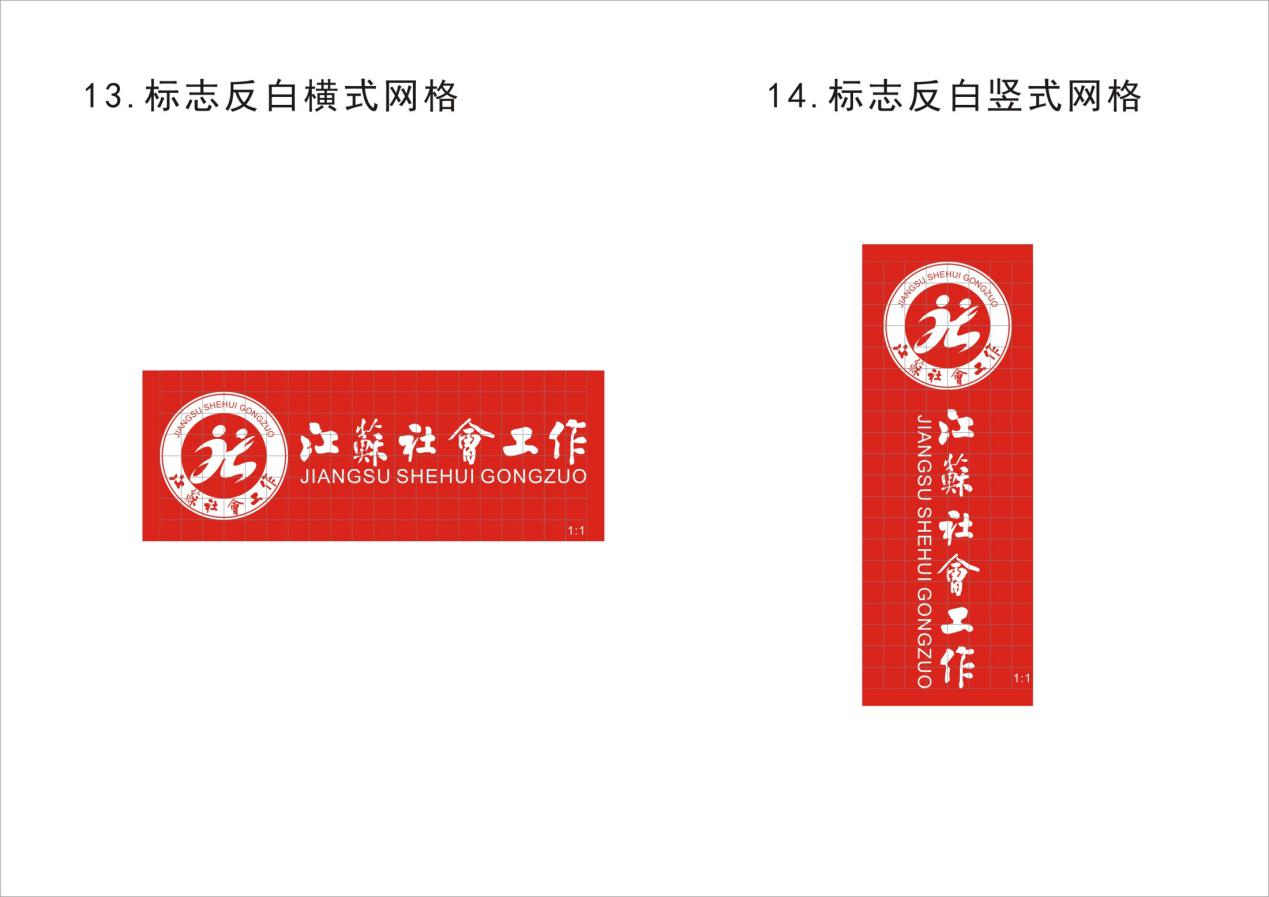 